     КРЕМЕНЧУЦЬКА РАЙОННА РАДА   ПОЛТАВСЬКОЇ ОБЛАСТІ(третя сесія сьомого скликання)РІШЕННЯвід «13 »     січня  2016 р.                                                  м. Кременчук    Про організацію харчування учнів та вихованців загальноосвітніх навчальних закладів Кременчуцької районної ради Полтавської області На виконання Законів України «Про освіту», «Про дошкільну освіту», «Про загальну середню освіту», «Про охорону дитинства», «Про внесення змін до деяких законодавчих актів України» №3628 від 24.12.2015, згідно з постановами Кабінету Міністрів України «Про організацію харчування окремих категорій учнів у загальноосвітніх навчальних закладах», «Про затвердження норм харчування у навчальних та оздоровчих закладах», з метою збереження здоров'я учнів та вихованців, для якісної організації харчування, керуючись статтею 43 Закону України «Про місцеве самоврядування в Україні», районна рада  вирішила: Затвердити перелік категорій учнів та вихованців навчальних закладів Кременчуцької районної ради для організації безкоштовного харчування в 2016 році:діти-сироти та діти, позбавлені батьківського піклування; учні 1-4 класів; учні із сімей, які отримують допомогу відповідно до  Закону України "Про державну соціальну допомогу малозабезпеченим сім'ям";діти, батьки яких, або особи, що їх замінюють, є мобілізованими, відрядженими або безпосередньо беруть участь в антитерористичній операції чи загинули в зоні антитерористичної операції (відповідно до Порядку, затвердженого начальником відділу освіти, сім’ї, молоді та спорту). 2. Встановити у 2016 році для батьків та осіб, які їх замінюють, плату за харчування дітей у дошкільних підрозділах навчально-виховних комплексів Кременчуцької районної ради у розмірі 40 відсотків від вартості харчування на день.    3. Встановити на 2016 рік вартість харчування у загальноосвітніх навчальних закладах Кременчуцької районної ради на одну дитину в день:-   для дітей віком від 1 до 3 років (ясла) – 10,00 грн.;-   для дітей віком від 3 до 6 (7) років (садочок) – 14,00 грн.- для учнів 1-4 класів загальноосвітніх навчальних закладів з одноразовим харчуванням – 5,00 грн.;- для учнів 5-11 класів з одноразовим харчуванням - 5,50 грн.;- для оздоровлення дітей в таборах з денним перебуванням та таборах праці і відпочинку  – 15,00 грн.        4. Відділу освіти, сім’ї, молоді та спорту Кременчуцької райдержадміністрації (Семерянін О.Г.) забезпечити  харчування учнів та вихованців загальноосвітніх навчальних закладів Кременчуцької районної ради.          5.  Контроль за виконанням рішення покласти на постійну комісію з питань бюджету, соціально-економічного розвитку, приватизації, підприємництва, промисловості, інвестиційної діяльності та регуляторної політики.                 ГОЛОВАРАЙОННОЇ РАДИ	       					Д.О.КОЛОТІЄВСЬКИЙ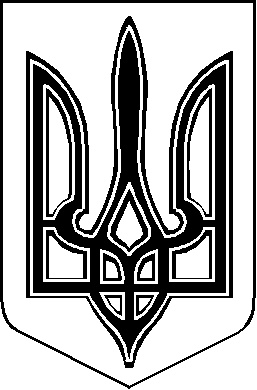 